Прошу Вас разместить на официальном сайте муниципального образования, а также в газете сельсовета приложенную к настоящему письму информацию.О проделанной работе необходимо сообщить в прокуратуру района с приложением снимка страницы официального сайта в сети Интернет, а также страницы газеты. Приложение: статья на 1 л.В.В. Герасименко, тел. 8 (35334) 2-17-08По требованию прокуратуры Беляевского района суд обязал образовательные организации провести техническое обследование зданий школПрокуратурой Беляевского района проведена проверка исполнения требований законодательства об обеспечении безопасности обучающихся в образовательных учреждениях.  Установлено, что техническое обследование состояния зданий трех образовательных организаций не проводилось более 10 лет.В целях устранения выявленных нарушений прокурор района обратился в суд с исками об обязании образовательных организаций провести техническое обследование зданий школ с привлечением специализированной организации. Исковые требования прокурора удовлетворены судом в полном объеме. Вопрос исполнения решений суда находится на контроле прокуратуры района.ПРОКУРАТУРА Российской ФедерацииПРОКУРАТУРАОРЕНБУРГСКОЙ ОБЛАСТИПРОКУРАТУРА БЕЛЯЕВСКОГО РАЙОНАул. Ленинская, 42Е, с. Беляевка, 461330тел. (35334) 2-17-05, факс: (35334) 2-17-06Главам администраций муниципальных образований сельских поселений Беляевского района Дата подп Дата подп№[REGNUMSTAMP]На №Прокурор района юрист 1 классаВ.К. Сергеевэл.подпись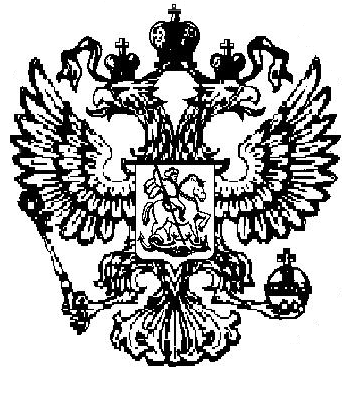 